IP WatchDog2 Lite Monitors the availability and automatically restarts one or two LAN devices. Detects unresponsive devices (router, IP camera, etc.) by monitoring PING replies or web page accessibility. 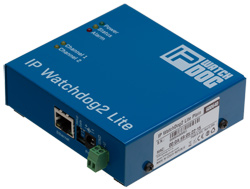 IP WatchDog2 periodically asks the monitored device to respond. For example, sends a PING request every minute. When there is no reply, the device can be restarted or power cycled, or the operator can be notified. Everything is fully automatic without human intervention.IP WatchDog2 Lite monitors the availability of up to 10 devices, and can reset one or two physical devices (two output channels). The monitoring is configurable to a great extent in IP WatchDog2 (method of monitoring, period, repeating, etc.). The second generation brings SNMP interface, ability to send text messages (SMS), and access via the SensDesk.com online portal.Typical applications include monitoring the availability of network devices (router, switch, WiFi AP), and restarting them if necessary. IP WatchDog2 can be used to detect an unresponsive IP camera or another LAN device. Ethernet: 10/100 Mbit/s WEB: Built-in web server, manual reset and output controlAvailability monitoring: 10 devices (2 relay outputs for response)Typical applications: RESET if the device stops responding (WiFi AP / IP camera not responding to PING)Power cycling or resetting a device (via a web interface)Activation of a back-up Internet connection if the primary link fails 
Four methods of detecting availability per channel: Ping Out: IP WatchDog2 periodically sends PING requestsPing In: IP WatchDog2 waits for a PING from a specified IP addressWeb client: IP WatchDog2 monitors the accessibility of a web serverWeb server: IP WatchDog2 waits for a web page request from the monitored device 
Output relay: 50V / 1A DC relay output per channel
Note: Use PowerEgg2 to restart a 110/230V AC device.To simplify connection: PO/PF relay output for each channelSound output: Yes (internal)Data logger: 200 records Power supply: 9-30V DCOperating temperature: -30°C to +85°C  (-22°F to +185°F)Mechanical: 100 x 94 x 25 [mm] – metal housing, can be mounted on a wall, in a 19" cabinet, or on a DIN railReaction to detected outage: Email, SNMP trap, HWg-Push, relay contact, sound outputText messages (SMS): Alerts can be sent as text messages (SMS) via a remote HWg-SMS-GW over the network (Box-2-Box mode). Up to 5 recipients (phone numbers). No software is needed.M2M communication protocols: SNMP, XML, HWg-PushSupport for programmers: HWg-SDK
Online demo: http://ipwatchdog.hwg.cz/Online portal: SensDesk.com  (remote monitoring of several devices/sensors free of charge over the Web, can be connected to a mobile app).
Supported software HWg-Trigger: Alert redirection to SMS, pop-up messages, PC shutdown...Third-party SNMP software